                   BIO DATA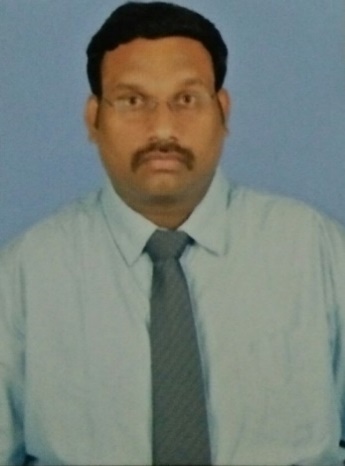       NAME	                 : A. Sree Rama Chandra Murthy                     DESIGNATION              : Sr.Asst.Prof                     AREA OF RESEARCH    : Data Mining                     EMAIL                            : sreeram.ramu2k3@gmail.com                     PHONE		   : 9885437665RECENT COURSES:EDUCATION:[Ph.D.], Perusing, JNTUK, Kakinada, 2016.M.TECH., QISCET, Ongole, JNTUH, 2008.B.TECH., GEC, Gudlavalleru, JNTUH, 2004.WORK EXPERIENCE:Working as Sr.Asst.Professor at Lakireddy Bali Reddy College of Engineering (Autonomous) from     01st July 2016 to till date.Worked as Asst.Professor at Lakireddy Bali Reddy College of Engineering (Autonomous) from     16th June 2011 to 30th  June 2016.Worked as Assoc. Professor at Nishitha College of Engg. & Tech., Hyderabad from   06 November 2007  to 15th June 2011.Worked as Asst.Professor at Gudlavalleru Engineering College, Gudlavalleru from 01st June 2004 to November 2004 .PROFESSIONAL ACTIVITIES:Publications A.S. Rama Chandra Murthy, J. PhaniKanth, K. Prudhvi Venkata Teja, T. Veena Apurupa, A. Vinay Kumar Reddy, “Analyzing Safety of Women in India using Bow”, International Journal of Advanced Science and Technology, Vol. 29, No. 03, (2020), pp. 5890- 5894.P.Naga Lakshmi, A. Sree Rama Chandra Murthy “Sanitizing Private Information Inference Attacks on Social Networks” International Journal of Research in Information Technology (IJRIT)ISSN 2001-5596 , Vol. 3 Issue 7, July-2015. A. Sree Rama Chandra Murthy “Query Grouping using Association Rules” International Journal of Scientific Engineering &Technology Research ISSN 2319-8885, Vol. 2 Issue 12, September-2013.S.N.Reddy, Dr.S.S.N.Reddy, A. Sree Rama Chandra Murthy “An Implementation of two ACK schema for mitigating & Detection of Selfish Nodes in MANET’s” GJCAT, ISSN 2249-1945, Vol. 2(3) Issue 12, September-2012.Certification Courses Got certified by IBM Coursera for the course “What is Data Science”. Got certified with Elite + Silver from NPTEL online certification course (8 Weeks) on “Programming in JAVA" conducted by IIT Kharagpur in the year 2019.Got certified with Elite from NPTEL online certification course (8 Weeks) on “Data Mining" conducted by IIT Kharagpur in the year 2018.Got certified with Elite from NPTEL online certification course (8 Weeks) on “Introduction to Machine Learning" conducted by IIT Kharagpur in the year 2018. Workshops/FDPs/Webinars Attended & Conducted Hosted a 5-Day Online Faculty Development Programme (FDP) on “Machine Learning” by LBRCE during 01-06-2020 to 05-06-2020. Hosted  a Webinar on “Advanced IOT Applications ” by Dr.S.R.N Reddy, Dean & Prof. Indira Gandhi Technical University, New  Delhi on 23-05-2020. Attended a 5-Day Online Training on “MICROSOFT POWER BI” by APSSDC, Andhra Pradesh 15-06-2020 to 19-06-2020. Attended a 5-Day Online Faculty Development Programme (FDP) on “Pedagogy Techniques for Effective Teaching” by IQAC, LBRCE, Mylavaram 08-06-2020 to 12-06-2020. Attended a 5-Day Online Faculty Development Programme (FDP) on “Outcome based Curriculum Design” by NITTTR, Chandigarh  01-06-2020 to 05-06-2020. Attended a 5-Day Online Faculty Development Programme (FDP) on “Machine Learning” by LBRCE, Mylavaram during 01-06-2020 to 05-06-2020. Attended a 5-Day Online Faculty Development Programme (FDP) on “”Block Chain Technologies by LBRCE, Mylavaram during 19-05-2020 to 23-05-2020. Attended a Webinar on “Advanced IOT Applications ” by Dr.S.R.N Reddy, Dean & Prof. Indira Gandhi Technical University, New  Delhi on 23-05-2020 Attended a Webinar on “Speech Signal Processing”  by Dr. Y. Vishnu, VIT University on 17-05-2020. Attended a Webinar on “NODE.js”  by A.Naga Suresh, Technical Lead from Top MNC on 17-05-2020. Attended a Webinar on “Microservices Architecture”  by A.Naga Suresh, Technical Lead from Top MNC, Mylavaram on 16-05-2020. Attended a Webinar on “Machine Learning”  by Codegnan IT Solutions on 01-05-2020.Attended one week Faculty Development Programme (FDP) on “Programming in JAVA” by IIT, Khragpur during JAN-APR 2019.Attended one week Faculty Development Programme (FDP) on “Introduction of Machine Learning” by IIT, Khragpur during Aug-OCT 24th.Attended two week Faculty Development Programme (FDP) on “Cisco Cybersecurity Learn-A-thon” at LBRCE during 16th July 2018 to 30th July 2018.Attended two day Faculty Development Programme (FDP) on “Outcome Based Education “at LBRCE during 06th June 2017 to 7th June 2017.Attended two week Faculty Development Programme (FDP) on “Html5 & Python Programming” at LBRCE during 6th June 2016 to 15th June 2016.Attended two week Audit Course on “Research Methodologies” conducted by JNTUK, at Kakinada during 01st May 2016 to 15th May 2016.Attended two week Audit Course on “Intellectual Property Rights and Patents” conducted by JNTUK, at Kakinada during 15th May 2016 to 30th May 2016.Attended one week workshop on “Big Data Analytics Using Hadoop Eco Systems”, at LBRCE during 5th Jan 2015 to 11th Jan 2015.Attended one week workshop on “Android Technologies”, at LBRCE during 20th July 2015 to 25 July 2015.Attended one week workshop on “Big Data & Hadoop “ at LBRCE during 23rd Jan 2014  to 29th Jan 2014.Attended two day HACKTHON on “BIGDATA HACKTHON (LOKI TOKI, 2014) “at LBRCE during 30th & 31st Jan 2014.Attended two day Faculty Development Programme (FDP) on “Hands-on Training Program on MATLAB & Its Applications in Digital Image Processing” at LBRCE during 20th & 21st March 2014.Attended two day Seminar on “Service Oriented Architecture & Web Services” at LBRCE during 16th & 17th August 2013.Students Supervised: B.Tech-7 batches., M.Tech-3., PhD.Memberships:Life member of Computer Society of India (CSI)Interaction with outside world:Acted as a Judge for NetScape2K11 a national level Paper Presentation. Awards/ Achievements:Awarded as a BEST TEACHER for two Consecutive academic years 2014-15 & 2015-16.Rewarded with a Cash Price of Rs. 5000 for E-Box Training for the Academic Year 2017-18. Rewarded with a Cash Price of Rs. 5000 for E-Box Training for the Academic Year 2018-19.ADVISORY AND ADMINISTRATIVE ROLES: In Charge of  Department ACG(Association of Computer Geeks) Acting as Counselor for 20 students. Acting as Class Teacher. Acting as Faculty Club Coordinator. Acted as a Dept. Time Table In charge from 2014-2019. Acting as a Lab-In charge for ITWORKSHOP Lab. Acting as a Bus-In charge. Member of E-Box Training. Acting as an internal discipline in charge..YEARSEMESTER I (ODD)SEMESTER II (EVEN)2019-20CProgrammingOOP’s through Java2018-19Data StructuresOOP’s through Java2017-18C# & .Net ProgrammingJava Programming2016-17OOP’s through C++Java Programming2015-16OOP’s through C++Data Structures